Resoluciones #060 - #069Resoluciones #060 - #069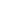 